Refillable Cylinder Packages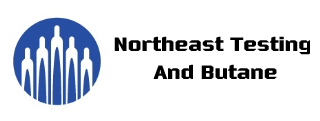 Low pressure cylinder packages developed specifically for refrigerant applications. 
Cylinders are refillable and DOT compliant.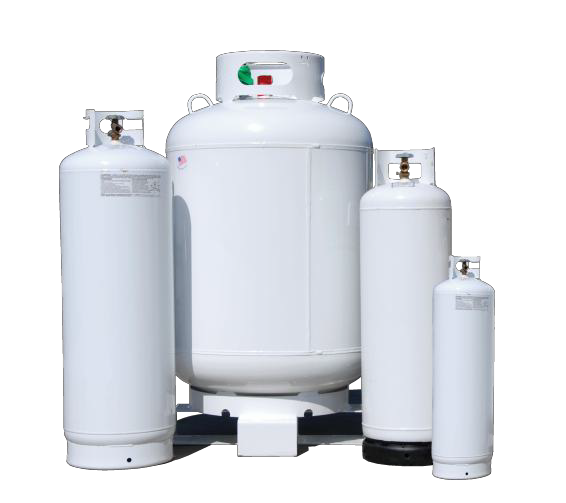 DOT Approved (4BA240)Liquid Withdrawal Dip TubeCGA 510 Diaphragm Valve (Liquid Withdrawal Only)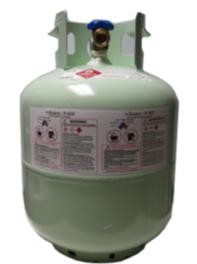 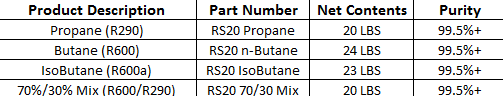 LP 5 CylinderLP 239 Cylinder*Pallet Quantity:  48 Cylinders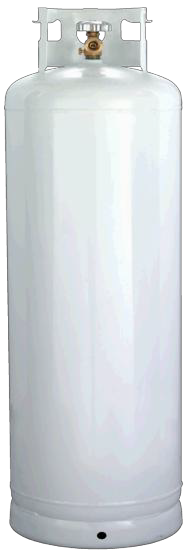 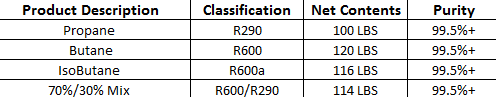 *Pallet Quantity:  9 Cylinders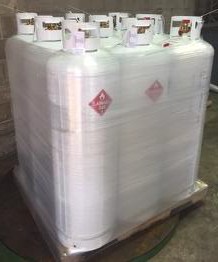 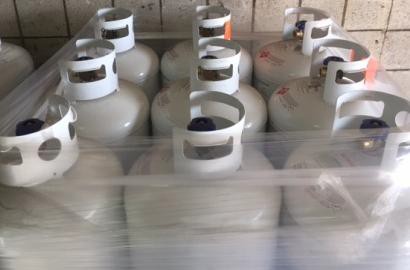 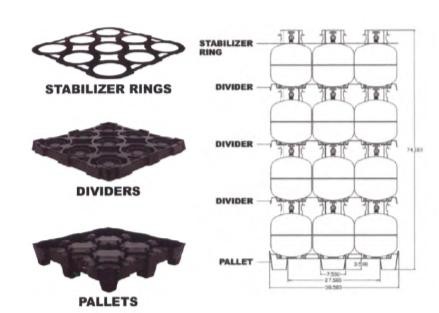 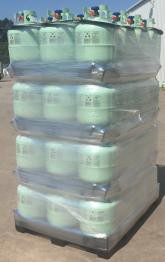 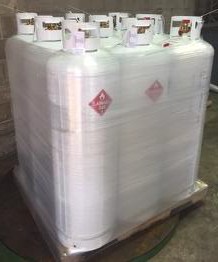 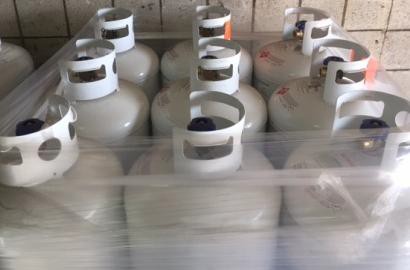 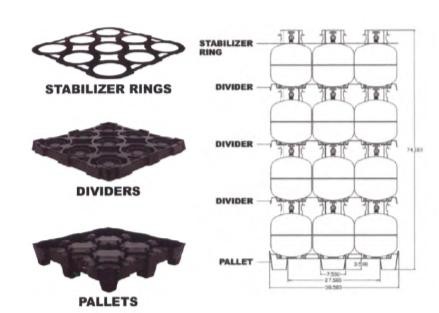 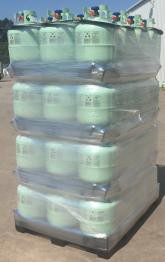 * Larger Sizes & Bulk Orders Available